SCHEDA DI ATTIVAZIONE PER IL SERVIZIO TeleAmico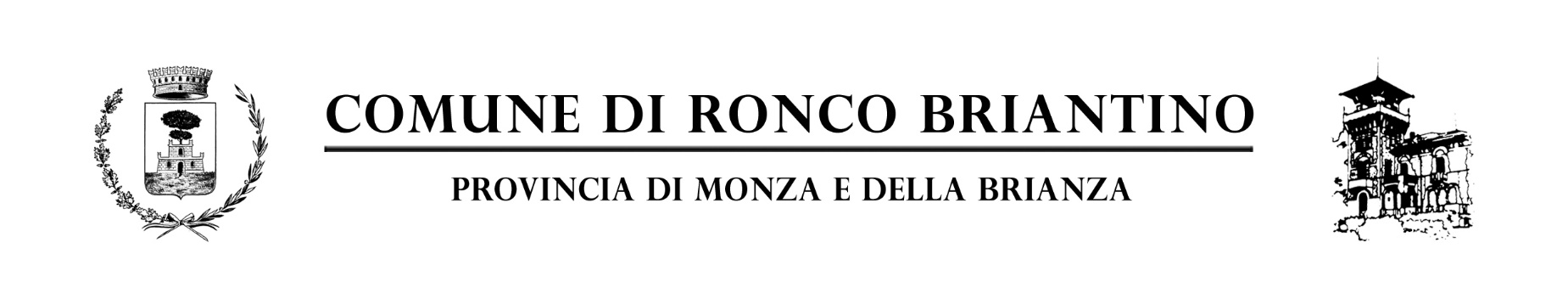 Dati personali della persona interessata al servizioCognome ____________________________ Nome ___________________________Nato/a a __________________________________ il _________________________Residente a Ronco Briantino in via ___________________________________ N. ___Numero di telefono da utilizzare per il servizio _______________________________Sesso:    M        F		 Stato civile _______________________________________Assistito/a da badante:     SI      NOEventuali persone di riferimentoPersona di riferimento 1Rapporto con l’interessato (figlio/a, vicino/a, amico/a) ________________________Cognome ____________________________ Nome ___________________________Nato/a a __________________________________ il _________________________Residente a _________________________ Via e N.___________________________Telefono di riferimento: _________________________________________________Reperibile dalle ore ____________________ alle ore _________________________Persona di riferimento 2Rapporto con l’interessato (figlio/a, vicino/a, amico/a) ________________________Cognome ____________________________ Nome ___________________________Nato/a a __________________________________ il _________________________Residente a _________________________ Via e N.___________________________Telefono di riferimento: _________________________________________________Reperibile dalle ore ____________________ alle ore _________________________Informazioni facoltativeGrado di istruzione: Elementare (   )     Media (   )     Superiore (   )Professione (prima del pensionamento): _______________________________Interessi (es. lettura, cucina, cinema ecc): ______________________________________________________________________________________________________________________________________________________Altro: _______________________________________________________________________________________________________________________________________________________________________________________Autorizzo il trattamento dei miei dati personali per il servizio di TeleAmico di Ronco Briantino ai sensi della vigente normativa in ambito trattamento dati personali (D.Lgs 30 giugno 2003, n.196 e Regolamento UE 2016/679).Ronco Briantino, lì _____________		Firma della persona interessata_________________________________Persona di riferimento 1_________________________________Persona di riferimento 2_________________________________Si prega di restituire il presente modulo, compilato e firmato, tramite whatsapp al numero comunale 334 1141124 oppure all’indirizzo mail dedicato teleamico.ronco@gmail.com.Volontario/a di riferimento (a cura del Comune)Cognome ____________________________ Nome ___________________________Telefono _____________________________________________________________